嘉职院2022年（互联网学院）教学维修询价公告一、询价项目编号: 20220701二、询价项目概况（内容、数量、简要技术要求等）：　　　参照：询价单三、询价供应商资格要求：     1.具有独立承担民事责任能力的法人。     2.具有良好的商业信誉和健全的财务会计制度。     3.具有履行合同所必需的设备和专业技术能力。     4.参加此项采购活动前三年内，经营活动中没有重大违法记录。四、询价文件的发布时间及地点等：1.询价文件时间：2022年7月21日至2022年7月25日上午：8:30-11:30下午：13:30-16:30五、询价响应截止时间：2022年7月25日12:00六、报价文件提交地点：嘉兴职业技术学院12号教学楼12-417办公室（浙江省嘉兴市桐乡大道547号）七、报价时间：2022年7月25日　12:00八、其他事项：1、须提交的文件资料a)营业执照副本（复印件加盖公章）b)企业法人或投标授权人身份证复印件（加盖公章）c)投标授权函（加盖公章）d)投标报价清单（加盖公章）九、联系方式采购单位：嘉兴职业技术学院互联网学院联系人：周叶华联系电话：0573-89978175  十、询价公告发布于： 嘉兴职业技术学院互联网学院网站：http://www.jxvtc.edu.cn/sbc/default.html十一、采购监督管理部门：嘉兴职业技术学院互联网学院监察室，电话：0573-89978212互联网学院询价单需求清单二、报价总额：小于12232元，不支持分开报价三、说明1、评标方式：购买方将根据采购规定最低价为基准价，主要对供货商询价，根据供货商的配置、报价、时间及方式、服务、其他优惠条件等进行比较，按照价格占80%；售后服务、信誉占20%；从中选定一家，按询价采购执行。2、供货时间、付款条件与方式：供货方应根据采购合同要求执行，供货方在中标后三日之内完成供货，购买方在正常使用三个工作日组织验收，正式验收合格后,由需方一次性支付全部货款。3、投标时间：请在指定时间内完成报价,并且派人或密封邮寄至嘉兴市桐乡大道547号嘉兴职业技术学院互联网学院，周老师收。序号采购内容采购需求
（规格、参数、功能等）参考品牌单位数量备注1电源线双头电脑显示器用3米条452号楼5012网线六类非屏蔽箱12号楼5013辅料及改造工程接线子，标签等项12号楼5014塑料桥架50mm*120mm*2.3mm米252号楼5105插座86型个162号楼5106网络面板2口网络带模块个482号楼5107电源面板6孔 86型个232号楼5108电源线双头电脑显示器用2米条502号楼5109电源线RVV2.5米1002号楼51010网络线六类非屏蔽米1002号楼51011辅料及改造工程接线子，标签等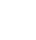 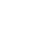 项12号楼510联系人名字周叶华联系电话及传真号码15757395966单位地址开户行名称及银行帐号